Pandivere Rattasõit 2022JuhendAeg ja kohtPandivere Rattasõit  2022 toimub 24.07 stardi ja finišiga  Ebavere tervisespordikeskuses.Registreerimine võistlusele ja stardimaksEelregistreerimine  täiskasvanud ja noortesõidud (sünd 2010-2015)  kuni 21.07 kella  24.00ni        https://www.sportos.eu/Rahvasõit 5 eur / samal päeval kohapeal 10 eurPõhisõit 10 eur /samal päeval 20 eurNoortesõidud (sünd 2010-2015) kohapeal tasuta.Tillusõidud  sünd. 2016 ja hiljem registreerimine  kohapeal, tillusõidud  on tasuta.Võistluse ajakava:10:00		Avatakse võistluskeskus10:30–13:30 	Numbrite väljastamine (registreerumine) võistluskeskuses12.00 		Tillusõit12.10		Noortesõit 12.30 		Rahvasõit	19 km14.00		Põhisõit	44 km16.00	 	AutasustamineVõistlusklassidRahvasõit	M 18 (2004 ja nooremad)		N 18 (2004 ja nooremad)  		M (absoluut)		N (absoluut)Põhisõit  	M                                                       		N					Lastesõidud: 12.00	2016 ja hiljem sündinud		12.10	2010-2015	P			12.15  2010-2015       T 			Lastesõitude registreerimine suletakse          11.45Autasustamine  				12.40Lastesõidul osaleva lapse eest vastutab lapsevanem või hooldaja.Lastesõidul osaleja saab osalejamedali  ja magusa auhinna.Kiivri kandmine on kohustuslik!Autasustamine ja protokollidPõhisõidu vanuseklasside kolme paremat autasustatakse medalite  ja auhindadega.Rahvasõidu distantsil  autasustatakse täiskasvanute ja noorte vanuseklassi kolme esimest meest ja kolme esimest naist medalitega. Osalejate vahel loositakse auhindu.Ajavõttu teostab Nelson Timing OÜ.RajakirjeldusRahvasõit									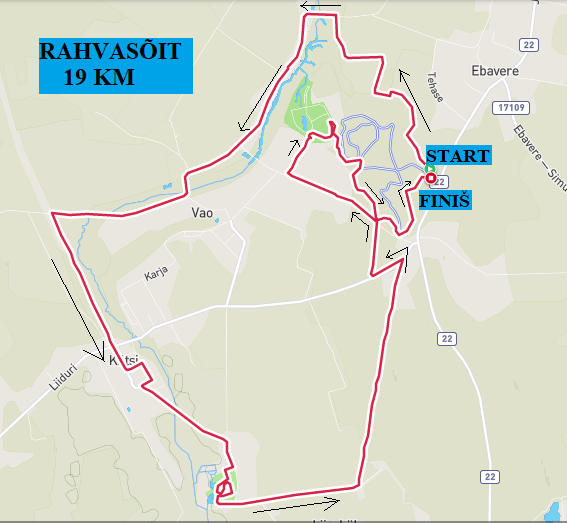 Põhisõit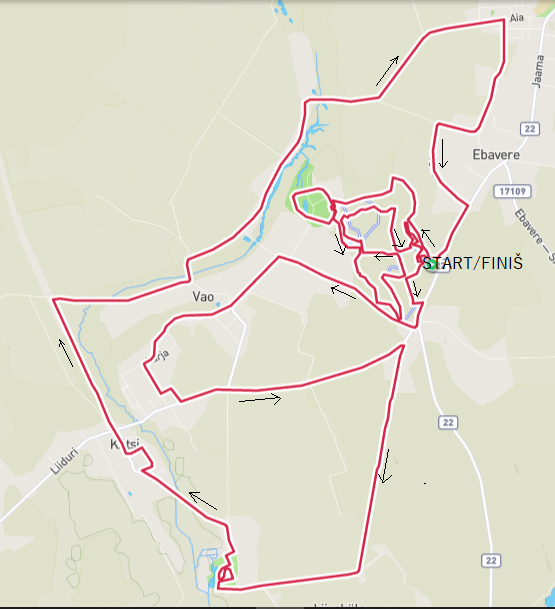 Muud olulistOsaleda võib ka elektriratastel, sellest tuleb teavitada korraldajat.  Elektriratastel sõitjad võistlevad väljaspool arvestust.Osalejad vastutavad ise oma tervisliku seisundi eest ja võistlevad omal riisikol. Kõik osalejad on kohustatud kandma kiivrit.Lisainfo jooksvalt Facebook: Pandivere rattasõit 2022KorraldusPandivere Rattasõit korraldab Väike-Maarja RSK. Pandivere Rattasõidu partner Rattabaas.Korraldaja kontaktandmed:MTÜ Väike-Maarja Valla Rahvaspordiklubi Jane Kool 5184071 spordikeskus@v-maarja.ee, Kalle Kriit 53416418